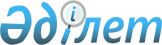 О внесении изменений в решение Таскалинского районного маслихата от 21 декабря 2012 года № 7-9 "О районном бюджете на 2013-2015 годы"
					
			Утративший силу
			
			
		
					Решение Таскалинского районного маслихата Западно-Казахстанской области от 25 января 2013 года № 8-1. Зарегистрировано Департаментом юстиции Западно-Казахстанской области 31 января 2013 года № 3170. Утратило силу решением Таскалинского районного маслихата Западно-Казахстанской области от 18 марта 2014 года № 22-8      Сноска. Утратило силу решением Таскалинского районного маслихата Западно-Казахстанской области от 18.03.2014 № 22-8      В соответствии с Бюджетным кодексом Республики Казахстан от 4 декабря 2008 года, Законом Республики Казахстан от 23 января 2001 года "О местном государственном управлении и самоуправлении в Республике Казахстан" районный маслихат РЕШИЛ:



      1. Внести в решение Таскалинского районного маслихата "О районном бюджете на 2013-2015 годы" от 21 декабря 2012 года № 7-9 (зарегистрированное в Реестре государственной регистрации нормативных правовых актов за № 3137, опубликованное 25 января 2013 года в районное газете "Екпін" № 3) следующие изменения:



      приложение 1 к указанному решению изложить в новой редакции согласно приложению к настоящему решению.



      2. Настоящее решение вводится в действие с 1 января 2013 года.      Председатель сессии              М. Нурмухамбетова

      Секретарь районного маслихата    С. Рахимов

Приложение

к решению районного маслихата

от 25 января 2013 года № 8-1      Приложение 1

к решению районного маслихата

от 21 декабря 2012 года № 7-9 Районный бюджет на 2013 год(тыс. тенге)
					© 2012. РГП на ПХВ «Институт законодательства и правовой информации Республики Казахстан» Министерства юстиции Республики Казахстан
				КатегорияКатегорияКатегорияКатегорияСуммаКлассКлассКлассСуммаПодклассПодклассСуммаНаименованиеСумма12356I. Доходы2 025 614Налоговые поступления198 24401Подоходный налог 75 9612Индивидуальный подоходный налог 75 96103Социальный налог67 2661Социальный налог67 26604Налоги на собственность50 7601Налоги на имущество39 7003Земельный налог8704Налог на транспортные средства7 9405Единый земельный налог2 25005Внутренние налоги на товары, работы и услуги3 0152Акцизы8803Поступление за использование природных и других ресурсов3004Сборы за ведение предпринимательской и профессиональной деятельности1 8055Налог на игорный бизнес3008Обязательные платежи, взимаемые за совершение юридически значимых действий и (или) выдачу документов уполномоченными на то государственными органами или должностными лицами1 2421Государственная пошлина1 242Неналоговые поступления1 86301Доходы от государственной собственности5005Доходы от аренды имущества, находящегося в государственной собственности50006Прочие неналоговые поступления1 3631Прочие неналоговые поступления1 363Поступления от продажи основного капитала60003Продажа земли и нематериальных активов6001Продажа земли 600Поступления трансфертов1 824 90702Трансферты из вышестоящих органов государственного управления1 824 9072Трансферты из областного бюджета1 824 907Функциональная группаФункциональная группаФункциональная группаФункциональная группаФункциональная группаСуммаФункциональная подгруппаФункциональная подгруппаФункциональная подгруппаФункциональная подгруппаСуммаАдминистратор бюджетных программАдминистратор бюджетных программАдминистратор бюджетных программСуммаПрограммаПрограммаСуммаНаименование123456II. Затраты2 025 61401Государственные услуги общего характера165 0151Представительные, исполнительные и другие органы, выполняющие общие функции государственного управления150 538112Аппарат маслихата района (города областного значения)12 633001Услуги по обеспечению деятельности маслихата района (города областного значения)12 633122Аппарат акима района (города областного значения)46 678001Услуги по обеспечению деятельности акима района (города областного значения)46 678003Капитальные расходы государственного органа0123Аппарат акима района в городе, города районного значения, поселка, аула (села), аульного (сельского) округа91 227001Услуги по обеспечению деятельности акима района в городе, города районного значения, поселка, аула (села), аульного (сельского) округа91 227022Капитальные расходы государственного органа09Прочие государственные услуги общего характера14 477459Отдел экономики и финансов района (города областного значения)14 477001Услуги по реализации государственной политики в области формирования и развития экономической политики, государственного планирования, исполнения бюджета и управления коммунальной собственностью района (города областного значения)14 47702Оборона3 5171Военные нужды1 506122Аппарат акима района (города областного значения)1 506005Мероприятия в рамках исполнения всеобщей воинской обязанности1 5062Организация работы по чрезвычайным ситуациям2 011122Аппарат акима района (города областного значения)2 011006Предупреждение и ликвидация чрезвычайных ситуаций масштаба района (города областного значения)1 361007Мероприятия по профилактике и тушению степных пожаров районного (городского) масштаба, а также пожаров в населенных пунктах, в которых не созданы органы государственной противопожарной службы65003Общественный порядок, безопасность, правовая, судебная, уголовно-исполнительная деятельность329Прочие услуги в области общественного порядка и безопасности32458Отдел жилищно-коммунального хозяйства, пассажирского транспорта и автомобильных дорог района (города областного значения)32021Обеспечение безопасности дорожного движения в населенных пунктах3204Образование1 137 2091Дошкольное воспитание и обучение105 529464Отдел образования района (города областного значения)105 529009Обеспечение деятельности организаций дошкольного воспитания и обучения75 474040Реализация государственного образовательного заказа в дошкольных организациях образования 30 0552Начальное, основное среднее и общее среднее образование983 013464Отдел образования района (города областного значения)983 013003Общеобразовательное обучение928 580006Дополнительное образование для детей54 4339Прочие услуги в области образования48 667464Отдел образования района (города областного значения)48 667001Услуги по реализации государственной политики на местном уровне в области образования 6 855005Приобретение и доставка учебников, учебно-методических комплексов для государственных учреждений образования района (города областного значения)13 647007Проведение школьных олимпиад, внешкольных мероприятий и конкурсов районного (городского) масштаба147015Ежемесячная выплата денежных средств опекунам (попечителям) на содержание ребенка-сироты (детей-сирот), и ребенка (детей), оставшегося без попечения родителей5 000020Обеспечение оборудованием, программным обеспечением детей-инвалидов, обучающихся на дому1 600067Капитальные расходы подведомственных государственных учреждений и организаций21 418068Обеспечение повышения компьютерной грамотности населения005Здравоохранение3219Прочие услуги в области здравоохранения321123Аппарат акима района в городе, города районного значения, поселка, аула (села), аульного (сельского) округа321002Организация в экстренных случаях доставки тяжелобольных людей до ближайшей организации здравоохранения, оказывающей врачебную помощь32106Социальная помощь и социальное обеспечение 128 7352Социальная помощь105 943451Отдел занятости и социальных программ района (города областного значения)105 943002Программа занятости43 259005Государственная адресная социальная помощь7 900006Оказание жилищной помощи1 200007Социальная помощь отдельным категориям нуждающихся граждан по решениям местных представительных органов3 500010Материальное обеспечение детей-инвалидов, воспитывающихся и обучающихся на дому1 150014Оказание социальной помощи нуждающимся гражданам на дому20 484016Государственные пособия на детей до 18 лет13 400017Обеспечение нуждающихся инвалидов обязательными гигиеническими средствами и предоставление услуг специалистами жестового языка, индивидуальными помощниками в соответствии с индивидуальной программой реабилитации инвалида5 500023Обеспечение деятельности центров занятости населения9 5509Прочие услуги в области социальной помощи и социального обеспечения22 792451Отдел занятости и социальных программ района (города областного значения)22 792001Услуги по реализации государственной политики на местном уровне в области обеспечения занятости и реализации социальных программ для населения22 079011Оплата услуг по зачислению, выплате и доставке пособий и других социальных выплат71307Жилищно-коммунальное хозяйство273 7561Жилищное хозяйство64 390123Аппарат акима района в городе, города районного значения, поселка, аула (села), аульного (сельского) округа500007Организация сохранения государственного жилищного фонда города районного значения, поселка, аула (села), аульного (сельского) округа500458Отдел жилищно-коммунального хозяйства, пассажирского транспорта и автомобильных дорог района (города областного значения)14 375003Организация сохранения государственного жилищного фонда0004Обеспечение жильем отдельных категорий граждан14 375031Изготовление технических паспортов на объекты кондоминиумов0464Отдел образования района (города областного значения)14 515026Ремонт объектов в рамках развития сельских населенных пунктов по Программе занятости 202014 515466Отдел архитектуры, градостроительства и строительства района (города областного значения)35 000003Проектирование, строительство и (или) приобретение жилья государственного коммунального жилищного фонда0004Проектирование, развитие, обустройство и (или) приобретение инженерно-коммуникационной инфраструктуры0072Строительство и (или) приобретение служебного жилища и развитие и (или) приобретение инженерно-коммуникационной инфраструктуры в рамках Программы занятости 202035 0002Коммунальное хозяйство169 343123Аппарат акима района в городе, города районного значения, поселка, аула (села), аульного (сельского) округа4 381014Организация водоснабжения населенных пунктов4 381458Отдел жилищно-коммунального хозяйства, пассажирского транспорта и автомобильных дорог района (города областного значения)1 113012Функционирование системы водоснабжения и водоотведения1 113466Отдел архитектуры, градостроительства и строительства района (города областного значения)163 849006Развитие системы водоснабжения и водоотведения163 8493Благоустройство населенных пунктов40 023123Аппарат акима района в городе, города районного значения, поселка, аула (села), аульного (сельского) округа19 888008Освещение улиц населенных пунктов4 536009Обеспечение санитарии населенных пунктов2 146011Благоустройство и озеленение населенных пунктов13 206458Отдел жилищно-коммунального хозяйства, пассажирского транспорта и автомобильных дорог района (города областного значения)20 135015Освещение улиц в населенных пунктах4 259016Обеспечение санитарии населенных пунктов0018Благоустройство и озеленение населенных пунктов15 87608Культура, спорт, туризм и информационное пространство187 2161Деятельность в области культуры95 537457Отдел культуры, развития языков, физической культуры и спорта района (города областного значения)95 537003Поддержка культурно-досуговой работы95 5372Спорт2 873457Отдел культуры, развития языков, физической культуры и спорта района (города областного значения)2 873009Проведение спортивных соревнований на районном (города областного значения) уровне1 330010Подготовка и участие членов сборных команд района (города областного значения) по различным видам спорта на областных спортивных соревнованиях1 5433Информационное пространство67 973456Отдел внутренней политики района (города областного значения)7 126002Услуги по проведению государственной информационной политики через газеты и журналы 5 964005Услуги по проведению государственной информационной политики через телерадиовещание1 162457Отдел культуры, развития языков, физической культуры и спорта района (города областного значения)60 847006Функционирование районных (городских) библиотек60 085007Развитие государственного языка и других языков народа Казахстана7629Прочие услуги по организации культуры, спорта, туризма и информационного пространства20 833456Отдел внутренней политики района (города областного значения)11 416001Услуги по реализации государственной политики на местном уровне в области информации, укрепления государственности и формирования социального оптимизма граждан9 416003Реализация региональных программ в сфере молодежной политики2 000457Отдел культуры, развития языков, физической культуры и спорта района (города областного значения)9 417001Услуги по реализации государственной политики на местном уровне в области культуры, развития языков, физической культуры и спорта 9 41710Сельское, водное, лесное, рыбное хозяйство, особо охраняемые природные территории, охрана окружающей среды и животного мира, земельные отношения54 4851Сельское хозяйство11 092459Отдел экономики и финансов района (города областного значения)10 642099Реализация мер по оказанию социальной поддержки специалистов10 642475Отдел предпринимательства, сельского хозяйства и ветеринарии района (города областного значения)450007Организация отлова и уничтожения бродячих собак и кошек4506Земельные отношения7 899463Отдел земельных отношений района (города областного значения)7 899001Услуги по реализации государственной политики в области регулирования земельных отношений на территории района (города областного значения)7 8999Прочие услуги в области сельского, водного, лесного, рыбного хозяйства, охраны окружающей среды и земельных отношений35 494475Отдел предпринимательства, сельского хозяйства и ветеринарии района (города областного значения)35 494013Проведение противоэпизоотических мероприятий35 49411Промышленность, архитектурная, градостроительная и строительная деятельность8 3472Архитектурная, градостроительная и строительная деятельность8 347466Отдел архитектуры, градостроительства и строительства района (города областного значения)8 347001Услуги по реализации государственной политики в области строительства, улучшения архитектурного облика городов, районов и населенных пунктов области и обеспечению рационального и эффективного градостроительного освоения территории района (города областного значения)8 34712Транспорт и коммуникации27 8951Автомобильный транспорт27 895123Аппарат акима района в городе, города районного значения, поселка, аула (села), аульного (сельского) округа1 712013Обеспечение функционирования автомобильных дорог в городах районного значения, поселках, аулах (селах), аульных (сельских) округах1 712458Отдел жилищно-коммунального хозяйства, пассажирского транспорта и автомобильных дорог района (города областного значения)26 183023Обеспечение функционирования автомобильных дорог26 18313Прочие35 9559Прочие35 955123Аппарат акима района в городе, города районного значения, поселка, аула (села), аульного (сельского) округа13 452040Реализация мер по содействию экономическому развитию регионов в рамках Программы "Развитие регионов" 13 452458Отдел жилищно-коммунального хозяйства, пассажирского транспорта и автомобильных дорог района (города областного значения)7 525001Услуги по реализации государственной политики на местном уровне в области жилищно-коммунального хозяйства, пассажирского транспорта и автомобильных дорог 7 525459Отдел экономики и финансов района (города областного значения)4 014012Резерв местного исполнительного органа района (города областного значения) 4 014475Отдел предпринимательства, сельского хозяйства и ветеринарии района (города областного значения)10 964001Услуги по реализации государственной политики на местном уровне в области развития предпринимательства, промышленности, сельского хозяйства и ветеринарии10 96414Обслуживание долга101Обслуживание долга10459Отдел экономики и финансов района (города областного значения)10021Обслуживание долга местных исполнительных органов по выплате вознаграждений и иных платежей по займам из областного бюджета1015Трансферты3 1211Трансферты3 121459Отдел экономики и финансов района (города областного значения)3 121006Возврат неиспользованных (недоиспользованных) целевых трансфертов0024Целевые текущие трансферты в вышестоящие бюджеты в связи с передачей функций государственных органов из нижестоящего уровня государственного управления в вышестоящий3 121III. Чистое бюджетное кредитование70 030Бюджетные кредиты77 89510Сельское, водное, лесное, рыбное хозяйство, особо охраняемые природные территории, охрана окружающей среды и животного мира, земельные отношения77 8951Сельское хозяйство77 895459Отдел экономики и финансов района (города областного значения)77 895018Бюджетные кредиты для реализации мер социальной поддержки специалистов77 895КатегорияКатегорияКатегорияКатегорияКатегорияСуммаКлассКлассКлассКлассСуммаПодклассПодклассПодклассСуммаНаименованиеСуммаПогашение бюджетных кредитов 7 8655Погашение бюджетных кредитов7 86501Погашение бюджетных кредитов7 8651Погашение бюджетных кредитов, выданных из государственного бюджета7 865IV. САЛЬДО ПО ОПЕРАЦИЯМ С ФИНАНСОВЫМИ АКТИВАМИ0Функциональная группаФункциональная группаФункциональная группаФункциональная группаФункциональная группаСуммаПодфункцияПодфункцияПодфункцияПодфункцияСуммаУчреждениеУчреждениеУчреждениеСуммаПрограммаПрограммаСуммаНаименованиеСуммаПриобретение финансовых активов013Прочие09Прочие0456Отдел внутренней политики района (города областного значения)0065Формирование или увеличение уставного капитала юридических лиц0458Отдел жилищно-коммунального хозяйства, пассажирского транспорта и автомобильных дорог района (города областного значения)0065Формирование или увеличение уставного капитала юридических лиц0КатегорияКатегорияКатегорияКатегорияКатегорияСуммаКлассКлассКлассКлассСуммаПодклассПодклассПодклассСуммаНаименованиеСуммаПоступления от продажи финансовых активов государства 6Поступления от продажи финансовых активов государства001Поступления от продажи финансовых активов государства01Поступления от продажи финансовых активов внутри страны0V. ДЕФИЦИТ (ПРОФИЦИТ) БЮДЖЕТА-70 030VI. ФИНАНСИРОВАНИЕ ДЕФИЦИТА (ИСПОЛЬЗОВАНИЕ ПРОФИЦИТА) БЮДЖЕТА70 030